ООО «МЕДИКОС» 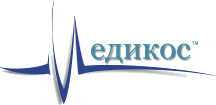 сайт:http://www.neonatology.rue-mail:medicos@mail.ru ПрограммаВебинар «Современные подходы к терапии респираторного дистресс синдрома у недоношенных».Дата проведения 15 декабря 2022 г.Место проведения: г. Санкт-Петербург, ул. Авангардная, 14,  Детский Городской Многопрофильный Клинический Специализированный центр Высоких Медицинских Технологий. Также проводится прямая трансляция с помощью системы проведения вебинаров Zoom посредством трансляции через YouTube.Ведущие: Горелик Юлия Владимировна: главный внештатный специалист комитета по здравоохранению Санкт-Петербурга, нач. мед по анестезиологии и реанимации СПбГБУЗ «ДГМ КСЦ ВМТ»Горелик Константин Давидович: зав. отд. реанимации, врач анестезиолог-реаниматолог отделения реанимации и интенсивной терапии новорожденных Детской городской больницы №1Иванов Сергей Львович: зав. отд. реанимации, врач анестезиолог-реаниматолог отделения реанимации и интенсивной терапии новорожденных Детской городской больницы №1Сайдашева Эльвира Ирековна: зав. кафедрой детской офтальмологии ГБОУ ВПО «Северо-Западный государственный медицинский унивеситет им. И.И.Мечникова», главный внештатный специалист детский офтальмолог Северо-Западного федерального округа, доктор медицинских наукСтаркова Мария Юрьевна: анестезиолог-реаниматолог отделения реанимации и интенсивной терапии новорожденных Детской городской больницы №113.00-13.30 Регистрация участников13.30-14.00 Принципы организации оказания  помощи новорожденным в СПб и результаты работы неонатальной службы в Санкт-Петербурге.  Горелик Ю.В.14:00-14:20 Актуальные вопросы офтальмологии для неонатологов. Сайдашева Э.И.14.20-15.00 Актуальные вопросы инициальной респираторной поддержки у недоношенных. Продленный вдох: как правильно и нужно ли вообще? LISА или INSURE? Интубация: кого, когда и зачем.  Иванов С.Л.15.00-15.20 Дисскуссия. Иванов С.Л.15.20-16.05 Динамика энтерального питания недоношенных новорожденных на этапе отделения реанимации и ОПН. Клинические примеры. Старкова М.Ю.16.05-17.30 Принципы парэнтерального и энтерального питания у детей ЭНМТ.  Горелик К.Д.17.30-18.00  Дисскуссия Горелик К.Д